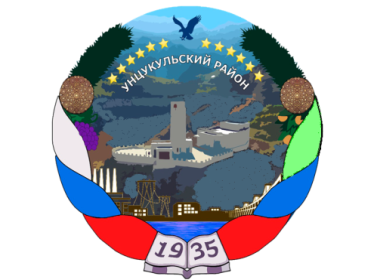 РЕСПУБЛИКА ДАГЕСТАНГЛАВА МУНИЦИПАЛЬНОГО ОБРАЗОВАНИЯ«УНЦУКУЛЬСКИЙ РАЙОН»Индекс 368950 п. Шамилькала, ул. им. М. Дахадаева 3, тел. 55-62-82,  е-mail: mo_uncuk_raion@mail.ru П О С Т А Н О В Л Е Н И Еот «19» июля 2019 г.  № 84Об образовании Рабочей группы при АТК в МО «Унцукульский район» по обследованию объектов потенциальных террористических посягательств, находящихся в муниципальной собственности или в ведении органов местного самоуправления,а также  мест массового пребывания людейВ целях реализации полномочий по обеспечению выполнения требований к антитеррористической защищенности объектов, находящихся в муниципальной собственности или в ведении органов местного самоуправления, закрепленных в ст. 5.2 Федерального закона  от 06.03.2006 г. №35-ФЗ «О противодействии  терроризму»:1. Образовать Рабочую группу при АТК в МО «Унцукульский район»  по обследованию объектов потенциальных террористических посягательств, находящихся в муниципальной собственности или в ведении органов местного самоуправления, а также  мест массового пребывания людей».2. Утвердить прилагаемые:а) Положение о Рабочей группе при АТК МО «Унцукульский район» по обследованию объектов потенциальных террористических посягательств, находящихся в муниципальной собственности или в ведении органов местного самоуправления, а также мест массового пребывания людей;б) Состав Рабочей группы при АТК МО «Унцукульский район» по обследованию объектов потенциальных террористических посягательств, находящихся в муниципальной собственности или в ведении органов местного самоуправления, а также мест массового пребывания людей.3. Признать утратившим силу постановление Главы МО «Унцукульский район» от 17 февраля 2016 года № 16 «О создании районной межведомственной комиссии по обследованию критически   важных и потенциально опасных объектов и объектов с массовым пребыванием людей».     4. Контроль исполнения настоящего постановления возложить на заместителя главы администрации МО «Унцукульский район», курирующего вопросы безопасности  Гамзатова М.А.      5. Настоящее постановление вступает в силу со дня его подписания.Глава МО «Унцукульский район»                                                           И. НурмагомедовУТВЕРЖДЕНОпостановлением ГлавыМО «Унцукульский район»от « __»  ___________ 2019 года № _____ПОЛОЖЕНИЕо Рабочей группе  при АТК в МО «Унцукульский район» по обследованию объектов потенциальных террористических посягательств, находящихся в муниципальной собственности или в ведении органов местного самоуправления, а также мест массового пребывания людей1. Рабочая группа  при АТК в МО «Унцукульский район» по обследованию объектов потенциальных террористических посягательств, находящихся в муниципальной собственности или в ведении органов местного самоуправления, а также мест массового пребывания людей (далее – Рабочая группа) является межведомственным органом, обеспечивающим взаимодействие органов исполнительной власти Республики Дагестан, территориальных органов федеральных органов исполнительной власти по Республике Дагестан, органов местного самоуправления муниципального района в решении задач по обеспечению требований к антитеррористической защищенности объектов потенциальных террористических посягательств, находящихся в муниципальной собственности или в ведении органов местного самоуправления, а также мест массового пребывания людей.2. Рабочая группа в своей деятельности руководствуется Конституцией РФ, указами и распоряжениями Президента Российской Федерации, Конституцией РД, законами Республики Дагестан, указами и распоряжениями Главы Республики Дагестан, Положением об Антитеррористической комиссии в Республике Дагестан, Положением об Антитеррористической комиссии в МО «Унцукульский район», муниципальными нормативно правовыми актами МО «Гунибский район, а также настоящим Положением.3.Основными задачами Рабочей группы являются:
       а) организация взаимодействия органов исполнительной власти Республики Дагестан, территориальных органов федеральных органов исполнительной власти по Республике Дагестан и органов местного самоуправления Республики Дагестан при осуществлении необходимых мер по реализации законодательства в сфере обеспечения безопасности объектов потенциальных террористических посягательств, находящихся в муниципальной собственности или в ведении органов местного самоуправления МО «Унцукульский район», а также мест массового пребывания людей;
        б) разработка мероприятий по антитеррористической защищенности объектов потенциальных террористических посягательств, находящихся в муниципальной собственности или в ведении органов местного самоуправления, а также мест массового пребывания людей;
        в) анализ состояния безопасности объектов потенциальных террористических посягательств, находящихся в муниципальной собственности или в ведении органов местного самоуправления, а также мест массового пребывания людей;
        г) выработка рекомендаций органам местного самоуправления по повышению уровня их антитеррористической защищенности.
        4. Рабочая  группа в целях реализации возложенных на нее задач имеет право:
        а) запрашивать в установленном законодательством порядке у территориальных органов федеральных органов исполнительной власти по Республике Дагестан, органов исполнительной власти Республики Дагестан, органов местного самоуправления муниципальных районов и городских округов Республики Дагестан информацию по вопросам, относящимся к компетенции Рабочей группы;
      б) заслушивать представителей органов исполнительной власти Республики Дагестан и представителей органов местного самоуправления муниципальных районов и городских округов Республики Дагестан по вопросам, относящимся к компетенции Рабочей группы.
       5. Деятельность Рабочей группы осуществляется в соответствии с планом работы, который рассматривается на заседании Рабочей группы и утверждается председателем Рабочей группы.
      6. Рабочая группа формируется в составе председателя Рабочей группы, заместителя председателя Рабочей группы и членов Рабочей группы.
      7. Состав Рабочей группы утверждается Главой Администрации МО «Унцукульский район», председателем Антитеррористической комиссии МО «Унцукульский район».
        8.Председатель Рабочей группы:
        а) распределяет обязанности между заместителем и членами Рабочей группы;
       б)  организует выполнение поручений Главы Республики Дагестан и главы Администрации МО «Унцукульский район» в области противодействия терроризму. 
        9.Заместитель председателя Рабочей группы:
        а) в отсутствие председателя Рабочей  группы по его поручению осуществляет руководство деятельностью Рабочей группы;
       б) обеспечивает подготовку вопросов, рассматриваемых на заседаниях Рабочей группы;
        в) осуществляет контроль за исполнением решений Рабочей группы.
       10. Заседания Рабочей группы проводятся по мере необходимости, но не реже одного раза в полугодие. Заседания считаются правомочными, если на них присутствует не менее половины членов Рабочей группы.
       11. Решения Рабочей группы принимаются большинством голосов присутствующих на заседании членов  Рабочей группы, оформляются протоколом и подписываются председателем Рабочей группы.
       12. В случае отсутствия члена Рабочей группы на заседании он вправе изложить в письменной форме свое мнение по рассматриваемым вопросам, которое прилагается к протоколу.
       13. Организационно-техническое и информационное обеспечение деятельности Рабочей группы осуществляется Администрацией МО «Унцукульский район».____________________________________УТВЕРЖДЕНОпостановлением ГлавыМО «Унцукульский район»от «___»  ___________ 2019 года  № ___СОСТАВРабочей группы  при АТК в МО «Унцукульский район» по обследованию объектов потенциальных террористических посягательств, находящихся в муниципальной собственности или в ведении органов местного самоуправления, а также мест массового пребывания людейПредседатель  рабочей группы - заместитель главы Администрации МО «Унцукульский район» по общественной безопасности;Заместитель председателя рабочей группы – начальник полиции  ОМВД России по Унцукульскому району;Члены комиссии:Оперуполномоченный отделения отдела в п. Шамилькала УФСБ РФ по РД (по согласованию);Заместитель начальника МОВО по Буйнакскому району филиала ФГКУ управления вневедомственной охраны войск национальной гвардии России по РД (ФГКУ УВО ВНГ России по РД) (по согласованию); Нач. Унцукульской ПЧ-31 ГКУ Центр "ГО и ЧС" (по согласованию);Начальник  ОНД и ПР  УНД и ПР ГУ МЧС России по РД; Главный специалист отдела архитектуры, имущественных отношений и ГО и ЧС администрации МО «Унцукульский район»;Секретарь рабочей группы - главный специалист аппарата Антитеррористической комиссии МО «Унцукульский район»;